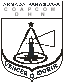 Boletín de Observaciones HidrométricasNivel de los Ríos y Lagos segúnEscalas Hidrométricas	Mariano Roque Alonso, 07 de Octubre de 2017.-S/D: Sin Datos    S/E: Sin Escala    E: Estacionado    N: Nivel. Puerto que ha quedado sin escala o sin personal capacitado para la lectura. OBSERVACIÓN: El lago Ypacarai se encuentra actualmente S/D. . . . . . . . . . . . . . . . . . . . . . . . . . . . . . . . . .  ALEJANDRA PATRICIA WREDE ZARZATte C Maq- Jefe Div. Técnica de la DHNCOMANDO DE LA ARMADACOMANDO DE APOYO DE COMBATEDIRECCIÓN DE HIDROGRAFÍA Y NAVEGACIÓNPUERTOSNivel delRio en mts.CRECIÓen cm.BAJÓen cm.EOBSERVACIÓNFECHAALTURAS MIN.REGISTRADASRIO PARAGUAYRIO PARAGUAYRIO PARAGUAYRIO PARAGUAYRIO PARAGUAYRIO PARAGUAYRIO PARAGUAYRIO PARAGUAYCÁCERES (Brasil)1.2020,67m/09-13CUIABA (Brasil)0.241-0,74m/12-99LADARIO(Brasil)2.7440,73m/11-12COIMBRA(Brasil)2.0050,49m/01-12ZONA NORTEZONA NORTEZONA NORTEZONA NORTEZONA NORTEZONA NORTEZONA NORTEZONA NORTEBAHÍA NEGRA3.00E0,41m/11-07FUERTE OLIMPO4.75101,24m/11-99PUERTO MURTINHO (Br)4.2241,89m/11-07ISLA MARGARITA5.0623,10m/12-16VALLEMI3.4231,26m/11-07CONCEPCIÓN3.2641,20m/11-07ANTEQUERA2.7630,28m/01-03ROSARIO2.9620,88m/01-03REMANSO CASTILLO2.5020,37m/01-13ZONA SURZONA SURZONA SURZONA SURZONA SURZONA SURZONA SURZONA SURASUNCIÓN2.5140,38m/01-12ITA ENRAMADA2.7870,77m/01-12SAN ANTONIO2.52E0,40m/12-08VILLETA2.6310,34m/01-12ALBERDI3.3040,37m/11-01HUMAITÁ2.8962,50m/02-17PILAR3.0060,60m/12-99RIO TEBICUARYRIO TEBICUARYRIO TEBICUARYRIO TEBICUARYRIO TEBICUARYRIO TEBICUARYRIO TEBICUARYRIO TEBICUARYVILLA FLORIDA0.84160,57m/07-16RIO PARANÁRIO PARANÁRIO PARANÁRIO PARANÁRIO PARANÁRIO PARANÁRIO PARANÁRIO PARANÁÁREA NAVAL DEL ESTE14.201386,90m/09-06CIUDAD DEL ESTE12.925210,30m/05-17PRESIDENTE FRANCO14.24406,70m/05-84RIO YGUAZU (3Front.)10.82214,75m/09-06CAPANEMA (R.Yguazú-Br)2.55241,04m/08-06ENCARNACIÓN9.8050,10m/10-82AYOLAS1.7860,10m/10-88CORATEI2.0021,40m/04-17PANCHITO LÓPEZS/E2,69m/01-17ITA CORA3.1821,02m/10-02PASO DE PATRIA2.92E1,00m/07-03CERRITOS/E2,00m/11-16RIO PILCOMAYORIO PILCOMAYORIO PILCOMAYORIO PILCOMAYORIO PILCOMAYORIO PILCOMAYORIO PILCOMAYORIO PILCOMAYOPOZO HONDO2.8241,81m/02-17LAGO ITAIPULAGO ITAIPULAGO ITAIPULAGO ITAIPULAGO ITAIPULAGO ITAIPULAGO ITAIPULAGO ITAIPUSALTO DEL GUAIRA5.6042,43m/02-14Dest. Naval SO1ª J Carrera5.5415,00m/10-16